Проект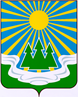 МУНИЦИПАЛЬНОЕ ОБРАЗОВАНИЕ«СВЕТОГОРСКОЕ ГОРОДСКОЕ ПОСЕЛЕНИЕ» ВЫБОРГСКОГО РАЙОНА ЛЕНИНГРАДСКОЙ ОБЛАСТИСОВЕТ ДЕПУТАТОВтретьего созываРЕШЕНИЕот ______ 2020 года		   №  ___      						О внесении изменений в 
Решение Совета депутатов от 23.04.2019года
№ 18  «Об утверждении Положения о порядке 
предоставления жилых помещений специализированного
жилищного фонда МО «Светогорское городское поселение»»В соответствии Жилищным кодексом Российской Федерации, Гражданским кодексом Российской Федерации, Федеральным законом от 06.10.2003 года № 131-ФЗ «Об общих принципах организации местного самоуправления в Российской Федерации», Законом РФ от 04.07.1991№ 1541-1 «О приватизации жилищного фонда в Российской Федерации», постановлением Правительства РФ от 26.01.2006 года № 42 «Об утверждении Правил отнесения жилого помещения к специализированному жилищному фонду и типовых договоров найма специализированных жилых помещений», Федеральным законом от 27.12.2019 N 473-ФЗ "О внесении изменений в Жилищный кодекс Российской Федерации и Федеральный закон "О Фонде содействия реформированию жилищно-коммунального хозяйства" в части переселения граждан из аварийного жилищного фонда", уставом муниципального образования, совет депутатов            РЕШИЛ:1. Внести в решение  совета депутатов муниципального образования «Светогорское городское поселение» Выборгского района Ленинградской области от 23.04.2019 года № 18 «Об утверждении Положения о порядке предоставления жилых помещений специализированного жилищного фонда МО «Светогорское городское поселение»» следующие изменения:  1) в пункт 4.1 раздела 4 добавить абзац следующего содержания:«3.1) граждан, у которых жилые помещения стали непригодными для проживания в результате признания многоквартирного дома аварийным и подлежащим сносу или реконструкции;»2) в пункт 4.4 раздела 4 добавить абзац следующего содержания:«3.1) до предоставления   жилого помещения гражданам, единственное жилье, которых стало непригодным для проживания в результате признания многоквартирного дома аварийным и подлежащим сносу или реконструкции, но не более чем на 2 года;».2. Опубликовать настоящее Решение в газете «Вуокса», в сетевом издании «Официальный вестник муниципальных правовых актов органов местного самоуправления муниципального образования «Выборгский район» Ленинградской области» (npavrlo.ru) и разместить на официальном сайте МО "Светогорское городское поселение" (mo-svetogorsk.ru).3. Решение вступает в силу после его официального опубликования в газете «Вуокса».Глава муниципального образования«Светогорское городское поселение»                                          И.В. ИвановаРассылка: дело,  администрация, прокуратура, газета «Вуокса», Официальный вестник, сайт МО